Formulář pro reklamaci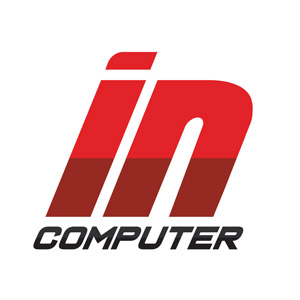                            inComputer s.r.o.  U Pekáren 1644/1a, 102 00 Praha 15 – HostivařKupující (vyplňte prosím čitelně tiskacími písmeny, pomůže nám to při zpracování zásilky):Jméno: Příjmení: Ulice: Město: Email: Telefon: Bankovní účet: Faktura č.: Informace o vadě (vyplňte co nejpodrobněji popis závady, pomůže nám to při servisním zásahu):……………………………………………………………………………………………………………………………………………………………………………………………………………………………………………………………………………………………………………………………………………………………………………………………………………………………………………………………………………………………………………………Odeslané příslušenství (například síťový kabel, notebook adaptér) …………………………………………………………………………………………………………………………………………………………………………………………………………………………………………………………V případě zaheslování přístroje prosím vyplnit heslo (v případě, že nám heslo nesdělíte, může dojít ke ztrátě dat)  ……………………………………………………………………………………………………………………………..Jak postupovat při reklamaci Výrobek prosíme pečlivě zabalte a balík označte jako „křehký“. Tímto se předejde poškozením výrobku přepravou, které případně musí zákazník řešit s dopravcem. Do balíku prosím vložte tento vyplněný formulář a balík odešlete na adresu: inComputer s.r.o.  U Pekáren 1644/1a, 102 00 Praha 15 – HostivařPokud je to možné, zálohujte si z výrobku důležitá data (dle zákona servis nemůže za jejich ztrátu)Po přijetí výrobku a jeho kontrole obdržíte do Vaší e-mailové schránky příjmový protokol. ......................................................................................................................................................Datum a podpis kupujícíhoV případě jakýkoliv dotazů nás kontaktujte na obchod@incomputer.cz . Rádi se o Vás individuálně postaráme.